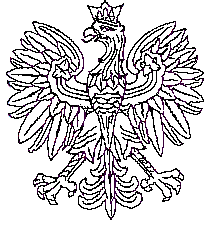 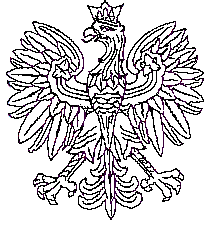 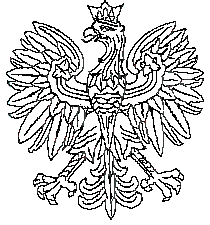  OBWIESZCZENIEWOJEWODY ŚLĄSKIEGOnr IFXIII.7820.21.2017z dnia 13 marca 2016r.Na podstawie art. 49 w związku z art. 61 § 4 ustawy z dnia 14 czerwca 1960r. - Kodeks postępowania administracyjnego (tj. Dz. U. z 2016r., poz. 23 ze zm.) oraz art. 7 ustawy z dnia 8 lipca 2010r. o szczególnych zasadach przygotowania do realizacji inwestycji w zakresie budowli przeciwpowodziowych (tj. Dz. U. z 2015r., poz. 966 ze zm.) zawiadamiam, że na wniosek Śląskiego Zarządu Melioracji i Urządzeń Wodnych
w Katowicach, działającego przez pełnomocnika Panią Joannę Ślusarczyk, zostało wszczęte postępowanie administracyjne w sprawie zmiany w trybie art. 155 k.p.a. ostatecznej decyzji Wojewody Śląskiego nr 1/2015 z dnia 24 lutego 2015r., znak IFXIII.7820.86.2014 o pozwoleniu na realizację inwestycji w zakresie budowli przeciwpowodziowych pn.: „Przebudowa i odbudowa obustronnych wałów przeciwpowodziowych rzeki Gostynki w km 3 + 000 ÷ 4 + 200, gm. Bieruń, Bojszowy” Wniosek dotyczy zmiany inwestora z Województwa Śląskiego na Marszałka Województwa Śląskiego.Wobec powyższego informuję strony, że mogą zapoznać się z aktami sprawy i wypowiadać się co do zebranych dowodów i materiałów w Wydziale Infrastruktury Śląskiego Urzędu Wojewódzkiego
w Katowicach, ul. Jagiellońska 25 (IV piętro, pok. 523) w godzinach od 900 do 1400,
w terminie 7 dni od dnia otrzymania niniejszego zawiadomienia o wszczęciu postępowania. Po tym terminie sprawa zostanie rozpatrzona w oparciu o posiadane dowody i materiały.  Z up. WOJEWODY ŚLĄSKIEGOJoanna LanczekKierownik Oddziału